      New Augusta North Athletics Weekly Update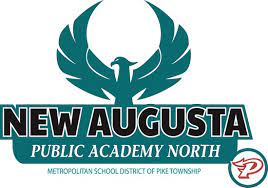 July 24th, 2022Parents/Guardians,The start of school is almost here and that means that we are very near to beginning our 2022 sports seasons. We look forward to another very successful season for our student-athletes. We had over 300 students participate in athletics last year and multiple studies have shown the value of students getting involved in extra-curricular activities. In order to see our latest updates and schedules visit our athletics web page (www.newaugustamsathletics.com). Updates are also available by following us on Twitter @AthleticsNapan. Team Store- we have partnered up with TeamTime Sports to provide a Phoenix gear sale to begin the school year. Visit this link on July 17th when the store opens to order your NAN Phoenix gear. This is for any student not just athletes. Here is the link to the store. TeamTime NAN Phoenix Gear Store The turnaround time on this merchandise is roughly three weeks after the store closes on August 7th.Parents, a reminder that your athlete must have a completed physical on file before they can begin any tryout or practice. Below you will find a link for the IHSAA physical forms. You may complete a physical at your family medical provider or at any of the number of clinics such as Pike Medical on 79th and Michigan. They have extended hours for your convenience. Physicals – Every athlete trying out or beginning practice for a sport must complete the following steps in order to participate in the tryouts or begin practice. Any athlete wishing to participate in a sport for the 2022-23 school year must turn in an IHSAA Physical Form . Please be sure to fill out all portions of the form. 1) Physician’s form 2)Medical History Form 3)Consent Form When completed the form can be turned in 3 ways. *Handed directly to the athletic director, *E-Mail to jajohnson@pike.k12.in.us or uploaded on Final Forms when you get registered.  Please see the following link for information on registering with Final Forms. Final Forms Parent Playbook All families and athletes currently participating or planning to participate in a fall sport must sign up as soon as possible.Football- Official practice will continue on July 25th from 6-8pm at the NAN football field. Practice will continue on Monday through Thursday of the weeks of July 18th and July 25th from 6-8pm and is open to current 7th and 8th grade students. When school begins on August 2nd practice will be right after school until 6pm. Athletes should wear appropriate athletic gear, cleats, and bring a water bottle. Athletes will not be able to participate if they do not have a 2022-23 physical on file. Parents please fill out this mandatory sign up form at the following link-2022 NAN Football Sign Up FormVolleyball- . Tryouts- will be July 25th-27th from 6-8:00pm at NAN. Any athlete wishing to participate must have a 2022-23 physical on file and parents must fill out this mandatory sign-up form at the following link. – 2022 Volleyball Sign Up Form Athletes should enter through Door 17 and wear appropriate athletic gear, shoes, and bring a water bottle.Boys Cross Country-  the team will begin practicing on July 25th from 5-6:30pm  and will practice from July 25-28. Athletes can be dropped off at the NAN athletics fieldhouse located in front of the football field and should wear proper running shoes and bring a water bottle. Participation is for any boy in 6th through 8th grade. When school begins on August 2nd the team will practice right after school until 6pm. Athletes must have current 2022-23 physical on file and parents should complete the following mandatory sign up form at the following link- Boys Cross Country Sign Up FormGirls Cross Country-  the girls cross country team will begin practice on July 25th. On Monday and Wednesday the team will practice 6-7:30pm and on Tuesday and Thursday the team will practice 5-6:30pm. 6th through 8th grade girls should make sure they have a completed 2022-23 physical on file and parents should complete the following mandatory sign-up form at the following link- 2022 Girls Cross Country Sign Up FormBoys Tennis- the team will have tryouts beginning on August 4th and 5th right after school until 6pm. The team is open to any boy in 6th through 8th grade. In order to tryout athletes must have a completed 2022-23 physical on file and parents should complete the following mandatory sign up form available at the following link- 2022 Boys Tennis Sign Up FormBoys and Girls Pike District Soccer Team- the district soccer team is a combined team from all three Pike Middle Schools. They will hold tryouts the first week of school. More details to come on the exact dates and times. Any athlete trying out will need to complete a physical and turn it in to the NAN athletic office or you may also turn it in to the Athletic Director at Guion Creek and it will be forwarded to here to NAN. 